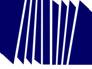 REPÚBLICA BOLIVARIANA DE VENEZUELAUNIVERSIDAD PEDAGÓGICA EXPERIMENTAL LIBERTADORINSTITUTO PEDAGÓGICO RURAL “GERVASIO RUBIO”MAESTRÍA EN INNOVACIONES EDUCATIVASCREATIVIDAD, CALIDAD E INNOVACIÓN                        Autora:Ortis Jaime Diana CarolinaTucaní Julio del 2011INDICE GENERALPág.                     La innovación……………………………………………………………………..8                              Innovación y cambio ……………………………………….....................9                              Innovación y creatividad……………………………………..…………..10                              Reforma e innovación……………………………………………………10           CONCLUSIONES………………………………………………………………………….…12INTRODUCCIÓNLa creatividad es la capacidad de crear, de producir cosas nuevas y valiosas, es la capacidad de un cerebro para llegar a conclusiones nuevas y resolver problemas en una forma original. La creatividad es el principio básico para el mejoramiento de la inteligencia personal y del progreso de la sociedad y es también, una de las estrategias fundamentales de la evolución natural. Creatividad es la producción de una idea, un concepto, una creación o un descubrimiento que es nuevo, original, útil y que satisface tanto a su creador como a otros durante algún periodo; La innovación es la selección, organización y utilización creativas de recursos humanos y materiales de materiales de maneras nuevas  propias que den como resultado la conquista de un nivel más alto con respecto a las metas y objetivos previamente marcados. Una innovación para ser considerada como tal, necesita ser duradera, tener un alto índice de utilización; la innovación es la introducción de algo nuevo que  produce mejora o cambios. La calidad de la educación se ha constituido en los últimos tiempos, en principio organizador de las políticas institucionales y estadales, la educación es de calidad cuando está dirigida a satisfacer las aspiraciones del conjunto de los sectores integrantes de la sociedad a la que está dirigida; si, al hacerlo se alcanzan efectivamente las metas que en cada caso se persiguen, la calidad educativa es el logro de niveles equitativos de cobertura y distribución de conocimientos para toda la población, la igualdad en el acceso y la permanencia y egreso de la población a los sistemas educativos en un marco de equidad social.3CAPITULO IDefinición de la Creatividad la  Calidad y La InnovaciónLa creatividad          Si tratamos de definir conceptualmente la creatividad aludiendo a sus características esenciales, podríamos decir que es un proceso mental superior que genera algo nuevo, original y desconocido.
Es decir, una condición básica es llegar a desarrollar los procesos psicológicos superiores y poder utilizarlos desde un posicionamiento subjetivo, re-creando y re-editando las producciones propias a partir de lo aprendido.Se trataría de un proceso de enseñanza-aprendizaje que no obture la libertad de pensar del alumno, que no transmita solo certezas incuestionables e instituidas.
Estoy hablando de un encuentro de mentes abiertas, de docentes y alumnos, con espacio para la reflexión y el cuestionamiento creativo que el nuevo conocimiento genera.La creatividad como elemento para el cambio de actitud         Aunque no se encuentre las fronteras que separen la diversidad de ideas que se albergan en nuestras mentes, podemos afirmar que distintas formas de pensar se derivan de diferentes tipos de pensamiento.4Las realidades básicas naturales son conductos irreductibles que no es posible separar para analizarlos según sus componentes sin perder su cualidad "holística", sin embargo, podemos afirmar que una diferencia de crecimiento en los pensamientos, ya sea por el contexto, o interacción social, consagra a un único pensamiento como elemental dentro de los individuos, lo cual está fuertemente relacionados con los cambios paradigmáticos que sufren las sociedadesLas transformaciones de forma acelerada de la que somos participes debido al arribo de las TICs, nos lleva a pensar en una regeneración del pensamiento divergente, donde la educación no erradica ni inhibe las capacidades creativas, mas bien, fomenta su desarrollo para alcanzar competencias que amplifiquen las dimensiones humanas, bajo este nuevo contexto se empieza a comprender a la creatividad como un valor que puede ser inculcado en los procesos de formación, siendo crucial, para desarrollar instintos y nuevas capacidades inventivas en el uso de las TICs, sin embargo cabe señalar en este punto una consideración de Paul Torrance, en la que afirma “la sociedad tiende a rechazar a los pensadores creativos” y particularmente en los procesos educativos, esto se debe a que los cambios de paradigmas aun no han alcanzado a los entornos educativos, y predomina el pensamiento convergente del inmigrante digital.El uso de la creatividad como una herramienta pedagógica para los nativos digitales, no representa la institución de nuevos formas de pensamiento, sino que, representa la sinergia necesaria para mejorar sus capacidades innatas en los procesos de interactividad que han obtenido por instinto de la tecnología, de modo que la absorción de la información para el aprendizaje sea a través de un conocimiento compartido y evolutivo en el tiempo.¿Cómo desarrollar la creatividad?La idea de que se puede desarrollar la creatividad se apoya en una creciente cantidad de evidencias que muestran que es posible desempeñarse mejor en las tareas de toma de decisiones y de solución de problemas. Se pueden enseñar reglas abstractas de lógica y razonamiento, cuyo aprendizaje mejora la forma de razonar acerca de las causas subyacentes a los sucesos de la vida cotidiana. A fin de cuentas, los psicólogos cognitivos pueden enseñar en forma rutinaria a los estudiantes no sólo a aumentar su habilidad para resolver problemas, sino también a pensar en forma más crítica.5Se han desarrollado diversas estrategias que pueden coadyuvar a un pensamiento más crítico y a evaluar los problemas con mayor creatividad: El medio ambiente: No se refiere al medio físico. El principio de la personalidad creativa está en la infancia. El niño es naturalmente creativo: imagina, combina, transforma, idealiza, estructura, desestructura y reestructura las cosas. El niño se expresa de manera abundante con mímica, dibujos, construcciones y representaciones. Semejante espontaneidad y riqueza requiere de padres pacientes, tolerantes y abiertos, y profesores preocupados más por estimular que por enseñar, más por liberar energías que por disciplinar, más por lograr que sus alumnos aprendan a pensar que por enseñarlos a memorizar, profesores cuya relación con los alumnos no sea conductiva, sino que nazca de la franca coexperiencia. Este ambiente de aceptación mutua y de convivencia constituye la plataforma ideal para que florezca la actividad inédita, ambiciosa, arriesgada y de alta proyección. Así se educa no tanto tal o cual actividad creativa sino, lo que es más importante: la actitud creativa. La calidad        ¿A qué nos referimos cuando hablamos de calidad? Si consultamos el diccionario de la Real Academia, cuando hablamos de calidad nos referimos al valor intrínseco de una cosa o al valor relativo que resulta de compararlas con otras de su misma categoría...Calidad significa bondad, nobleza de cualidades morales,...En resumen decimos que “algo” tiene calidad cuando posee valores positivos Las organizaciones cada día están prestando mayor atención a la calidad, por ser en la actualidad un elemento fundamental para la satisfacción de los clientes y, por tanto, lograr mayores niveles de competitividad. Par alcanzar el nivel de calidad establecido, es fundamental contar hoy con los recursos humanos adecuados, lo cual, se pone especialmente de manifiesto cuando se trata de servicios. E este sentido, es imprescindible diseñar un programa de calidad de servicio orientado hacia la satisfacción de las necesidades del cliente. Y en su diseño se necesita la participación de los profesionales de recursos humanos, capaces de crear, poner en marcha y controlar programas de formación motivación, comunicación, etc. que hagan posible los necesarios cambios de actitudes, conocimientos y habilidades.6Hoy en día, resulta esencial disponer de empresas competitivas, adaptables a los constantes cambios tecnológicos y capaces de responder a la cada vez más exigente demanda de los mercados.La calidad no es un fin, sino un medio para conseguir esta satisfacción que a su vez generará una mayor productividad.La calidad percivida        La satisfacción lograda mediante un servicio de calidad ejerce verdadera influencia en la fidelidad de un cliente. De esta forma, la empresa adquiere un nivel de calidad percibida en el mercado, entendiendo por calidad percibida en una empresa como la reputación que posee dicha empresa en cuanto al nivel de excelencia de los servicios que proporciona       Por otro lado hay que tener en cuenta que en lo que a prestación de servicios se refiere, el factor humano es primordial. A veces los pequeños detalles que configuran todo un proceso adquieren mayor peso específico que el resultado final. La calidad depende en la mayoría de las ocasiones de la actuación individual de una sola persona en cada una de las situaciones que puedan presentarse.Los conocimientos y la experiencia multiplican la productividad y la creación de valor en la empresa. Cualidades internas individuales como lealtad o flexibilidad funcional La calidad en la educación          Así, la calidad de la educación se ha constituido en los últimos tiempos, en principio organizador de las políticas institucionales y estatales. El concepto de calidad de la educación es polisémico, multidimensional y contextualizado. Alude a un rasgo o atributo de lo educativo, referido a distintos niveles (macro y micro) y a múltiples dimensiones de cada nivel; además, expresa concepciones de la educación, valores o criterios no siempre coincidentes.7 El punto focal de su acción es la educación definida como instancia de construcción y distribución del conocimiento socialmente válido.  Una educación de calidad es aquella que promueve:·      La construcción de conocimientos psicológica, social y científicamente significativos.·      El desarrollo de procesos de pensamiento y estrategias cognitivas que le permitan al sujeto “aprender a aprender”.·      La apropiación de instrumentos para participar en la vida económica, política y social, contribuyendo a la construcción de un modelo social democrático.·      El desarrollo de habilidades básicas que posibiliten al educando, la inserción en condiciones adecuadas en el nivel siguiente del sistema educativo o la incorporación a la vida activa.·      La aplicación del conocimiento para operar sobre la realidad.·      La posibilidad de la duda y la discusión.·      La consideración de las características propias del sujeto de aprendizaje, en sus aspectos cognitivos, socioafectivos y psicomotrices.·      El crecimiento profesional del docente.LA INNOVACIÓN         La innovación educativa es un factor que ha destacado en los últimos años, como elemento de desarrollo en la vida de las aulas. Hablar de innovación supone, en primer lugar, la necesidad de establecer con claridad los diversos significados que se dan al término y su relación con conceptos como el de cambio y el de mejora que, en muchas ocasiones se utilizan como sinónimos, pero que no son tales, aunque su significado pueda estar estrechamente vinculado con la innovación.8Así, una primer aproximación al concepto de innovación puede ser el de "introducción de algo nuevo que produce mejora (Moreno, 1995; parr. 6)”Si se establece que la innovación significa la introducción de algo nuevo que produce mejora, el hecho de pasar de lo que se tenía antes, a un estado de mejoría, supone la presencia de un cambio. Sin embargo, no puede afirmarse que todo cambio sea una innovación, un cambio puede ocurrir incluso de manera no deliberada como consecuencia de la intervención de múltiples factores en una situación determinada.” El trabajo concluye con un perfil del profesorado innovador y algunas reflexiones sobre la importancia Innovación y cambio       Innovación y cambio, dos términos que reflejan las transformaciones que se suceden con rapidez en todos los sectores de la actividad humana: relaciones sociales y laborales, ciencia y técnica, cultura y educación, por no hablar de las nuevas tecnologías de la información.Los cambios se producen con tanta rapidez que lo aprendido por una generación no sirve para ser enseñado a la siguiente.• Hemos de acostumbrarnos a convivir con la inestabilidad y la indeterminación.• La estabilidad en el empleo dejará de ser un hecho generalizado.• La formación inicial requiere ser actualizada de forma continuada.• Los nuevos instrumentos y técnicas desplazan a las antiguas con rapidez.• Se asume la relatividad del saber y la utilidad del error.• La realidad educativa y social está sometida a la interpretación.La enseñanza tradicional, basada en la transmisión de una cultura más o menos estable, ha de dar entrada a estas nuevas consideraciones de la realidad y poner el acento en:• El desarrollo de las habilidades cognitivas del sujeto. Enseñarle a aprender por sí mismo.• Desarrollar actitudes flexibles hacia el cambio y la adaptación.• Formar para la innovación y el cambio educativo.• Formar para el tiempo libre  9(De la Torre, 1998: 18)      La innovación es un proceso dinámico y abierto nos lleva a resaltar su carácter continuo y adaptativo. No es un hecho ocasional, ni una experiencia transitoria o puntual sino algo que se va construyendo conforme se avanza en su ejecución.Innovación y creatividad       Innovación y creatividad son dos conceptos gemelos, muy próximos a nivel semántico y operativo. Ambos reflejan procesos transformadores y valiosos para la sociedad. No es posible explicar el progreso humano, el avance científico, los descubrimientos o las pequeñas mejoras al margen del poder creativo e innovador de las personas y los grupos. Son conceptos interrelacionados. (De la Torre, 1997)¨Tanto la creatividad como la innovación tienen su origen en la persona o institución capaces de aportar algo nuevo¨Quien produce una obra es creativo: quien promueve instrumentos intelectuales o materiales que puedan ser difundidos y utilizados por otros es un creativo-innovador. Enresumen, un líder innovador es un líder creativo al que se le añade claridad de metas y confianza en sí mismo, sentido de la eficacia y constancia para terminar aquello que comienza.Reforma e innovación          Desde un punto de vista estrictamente terminológico, las diferencias entre innovación y reforma no son demasiado precisas, lo que conduce a que en la mayoría de las ocasiones se les use como sinónimos, ya que la innovación y la reforma son conceptos que se relacionan con un orden de cosas preexistentes e implican la oportunidad  de un cambio.El concepto de innovación implica el cambio, pero mediado por tres condiciones:El cambio debe de ser consciente y deseado, por lo que se constituye en el resultado de una voluntad decidida y deliberada.El cambio es producto de un proceso, con fases establecidas y tiempos variables.10El cambio no modifica substancialmente la práctica profesional, esto es, el cambio se da dentro de los límites admisibles por la legislación y el status quo establecido.Por su parte la reforma implica un cambio del sistema en su conjunto; un cambio estructural que impacta lo curricular y las condiciones en que se ofrece un servicio.Estas diferencias entre innovación y reforma quedan mejor ilustradas si se observan las dimensiones constitutivas de cada una:11CONCLUSIONESEl docente del mundo actual, debe caracterizarse por su calidad de GUIA o  FACILITADOR del aprendizaje, lo que significa dejar que el alumno sea el protagonista, fomentando su autonomía en niveles cognitivos y sociales, un docente innovador, creativo y de calidad es aquel que promueve a los alumnos a desarrollar sus conocimientos, sus actitudes sus habilidades, incorporando para esto la ayuda de la tecnología a la didáctica. El papel del los formadores no es tanto “enseñar” unos conocimientos que tendrán una vigencia limitada, es el de ayudar a los estudiantes a “aprender a aprender”, “aprender haciendo” y ” aprender a convivir” de manera autónoma para su desarrollo cognitivo y personal  mediante actividades criticas y aplicativas aprovechando la inmensa información y las potentes herramientas como lo son las tic´s   El docente del siglo XXI debe tener la capacidad de lograr una interacción con su alumno Un docente de calidad es aquel que educa con el corazón, que busca las formas de ayudar a sus estudiantes, aquel que siempre está allí para orientar, aquel que nunca se rinde, al que nada se le hace grande. Un docente de calidad simple y sencillamente es aquel que te invita a participar, que te motiva  a  que lo intentes, el que te ayuda a levantarte cuando caes, es el que te dice tú si puedes, es el que esta allí cuando todos se han ido. Un docente tiene que ser de calidad, ser creativo e innovador 12INTRODUCCIÓN	 CAPITULO I CREATIVIDAD CALIDAD E INNOVACION 	 4Definición de creatividad de calidad y de innovación   	 4                        La creatividad	 4La creatividad como elemento para el cambio de actitud	 4¿Cómo desarrollar la creatividad?	 5La calidad	 6La calidad percivida	 7	La calidad en la educación 	7Dimensiones de la innovación educativaDimensiones de la reforma educativaIntroducción de nuevas áreas o contenidos curriculares.El gobierno y la administración del sistema escolar en su conjunto o de las escuelas.La utilización de nuevos materiales y tecnologías curriculares.La organización y la estructuración en niveles, etapas o ciclos del sistema escolar.La aplicación de nuevos enfoques y estrategias de los procesos de enseñanza y aprendizajeLa financiación del sistema escolar.El cambio de las creencias y presupuestos pedagógicos de los diferentes actores educativos.El currículum decisiones sobre el contenido y como evaluar el desarrollo del currículum.La formación, selección y evaluación del profesorado.La evaluación del sistema educativo.